INDICAÇÃO Nº 5684/2016Sugere ao Poder Executivo Municipal o reparo de camada asfáltica na Rua Artur Nogueira, nº 334, no bairro São Joaquim. Excelentíssimo Senhor Prefeito Municipal, Nos termos do Art. 108 do Regimento Interno desta Casa de Leis, dirijo-me a Vossa Excelência para sugerir que, por intermédio do Setor competente, seja executado o reparo de camada asfáltica na Rua Artur Nogueira, nº 334, no bairro São Joaquim, neste município. Justificativa:Este vereador foi procurado por munícipes relatando que o DAE (Departamento de Água e Esgoto) efetuou obras no local já faz algum tempo, e o local esta afundando – fato este que prejudica as condições de tráfego e potencializa o surgimento de avarias nos veículos automotores que por esta via diariamente trafegam. Os moradores relatam ainda a ocorrência de acidentes leves devido o problema na malha asfáltica.Plenário “Dr. Tancredo Neves”, em 30 de Dezembro de 2.016.ANTONIO PEREIRA“Pereira”-Vereador Líder da Bancada PT-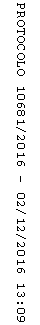 